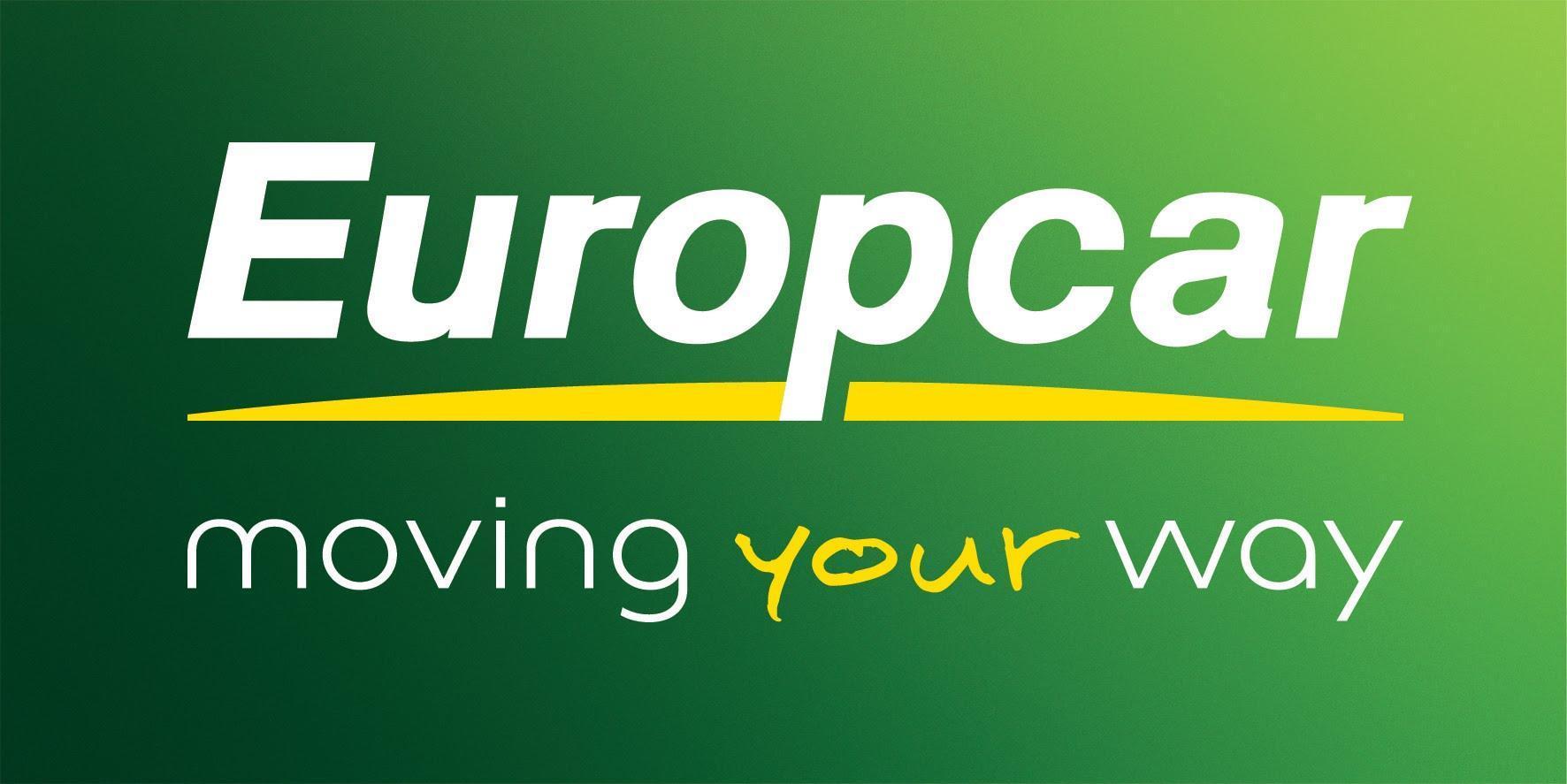 PressemitteilungHamburg, 2. Dezember 2019Europcar erweitert Mid Term Produktfamilie um Pkw: 
Flexible Langzeitmiete für Unternehmen jeder Größe Europcar, europaweit führender Autovermieter für Pkw, Transporter und Lkw und eine der wichtigsten Marken im Portfolio der Europcar Mobility Group, erweitert sein Mobilitätsangebot Mid Term um Pkw. Ab sofort können Kunden bundesweit neben Transportern und Lkw auch Klein- und Kompaktwagen sowie Fahrzeuge der gehobenen Mittelklasse flexibel und bedarfsgerecht mieten. Insbesondere für Unternehmen mit kleinen und mittelgroßen Fuhrparks bietet Europcar damit eine attraktive Alternative zwischen tageweiser Fahrzeugmiete und langfristigem Leasing. „Wir haben auf unsere Mid Term Angebote, die wir im Mai 2019 für Transporter und Lkw gestartet haben, viel positive Resonanz erhalten“, sagt Stefan Vorndran, Geschäftsführer der Europcar Mobility Group Germany. „Jetzt erweitern wir das Angebot. Unsere Kunden haben ab sofort die Möglichkeit, eine Auswahl unserer Pkw-Flotte zu attraktiven Konditionen flexibel für einen Zeitraum von 7 bis 24 Monaten zu mieten. Sie sparen damit Kosten und administrativen Aufwand.“ Ab Dezember 2019 stehen die Tarife Europcar Mid Term Fix und Europcar Mid Term Flex in über 20 Städten bundesweit zur Wahl. Details zur Buchung finden sich im Internet unter www.europcar.de/business/midterm. Mid Term Fix: attraktive Langzeitmiete für 7 bis 24 MonateIst bereits absehbar, für welchen Zeitraum ein Fahrzeug benötigt wird, ist Europcar Mid Term Fix passend. Die attraktiven Tarife halten die Kosten niedrig und es entfällt das Restwertrisiko, da sich Unternehmen nur an die vorab vereinbarte Laufzeit binden.Mid Term Flex: volle Flexibilität für die gesamte LaufzeitVon der Auswahl bis zur Lieferung des neuen Firmenwagens können oft mehrere Monate vergehen. Auch nach einem Unfall kann es schnell über ein Jahr dauern, bis das neue Fahrzeug endgültig zur Verfügung steht. Mit Mid Term Flex können Unternehmer flexibel planen und kurzfristig entscheiden, wann sie das Fahrzeug zurückgeben. So wird immer nur die tatsächliche Nutzungsdauer bezahlt.Geringer Aufwand, maximale FlexibilitätDer Kunde mietet, Europcar kümmert sich um den Rest. Das gilt auch für das Mid Term Angebot für Pkw: Der administrative Aufwand für das eingesetzte Fahrzeug beschränkt sich auf ein Minimum, alle Service- und Wartungsarbeiten werden von Europcar übernommen. Passiert ein Unfall oder tritt ein unvorhergesehener Defekt auf, stellt Europcar auch dank seines dichten Netzwerks innerhalb kürzester Zeit ein Ersatzfahrzeug bereit. Über die Europcar Mobility Group
Die Europcar Mobility Group ist einer der größten Mobilitätsdienstleister und wird als börsennotiertes Unternehmen an der Euronext Paris gelistet. Mit vielfältigen Mobilitätslösungen wie Autovermietung, Transporter, Lkw, Driver-Service, Carsharing oder Peer-to-Peer-Lösungen bietet die Europcar Mobility Group innovative und individuelle Alternativen zum Autobesitz. Die Kundenzufriedenheit steht dabei immer im Mittelpunkt. Die Europcar Mobility Group vereint mehrere Marken und erfüllt damit individuelle Kundenwünsche: Europcar® (europäischer Marktführer bei der Fahrzeugvermietung), Goldcar® (Europas größte Low-Cost-Vermietung), InterRent® (Mietwagen zum günstigen Preis) und Ubeeqo® (europaweiter Carsharing-Service). Die Europcar Mobility Group bietet ihre Mobilitätslösungen weltweit in einem Netzwerk aus 137 Ländern an – darunter in vollständigem Besitz 20 Ländergesellschaften in Europa, 2 in Australien und Neuseeland sowie Franchise-Unternehmen und Partner. Über die Europcar Mobility Group Germany Die Europcar Mobility Group Germany vereint vier Marken: Europcar, der europaweit führende Autovermieter für Pkw und Transporter mit etwa 500 Stationen und einem Fuhrpark von 50.000 Fahrzeugen in Deutschland Buchbinder und InterRent, die in Deutschland und Österreich gemeinsam auftreten, mit etwa 160 Anmietstationen und einem Fuhrpark von 30.000 Fahrzeugen Ubeeqo, der europaweit führende Anbieter für Round-Trip-Carsharing (B2B, B2C) mit insgesamt 3.500 Fahrzeugen.Mehr Informationen unter:www.europcar-mobility-group.comPressekontakt Europcar Mobility Group GermanyMiriam Grether+49 40 52018 2276presse@europcar.com 